                КАРАР                                                            ПОСТАНОВЛЕНИЕ              07.04.2020 й.                            №  19                      07.04.2020 г.       Об утверждении Комплексного плана противодействия идеологии терроризма в сельском поселении Благоварский сельсовет муниципального района Благоварский  район Республики Башкортостан на 2020 – 2025 годыВ соответствии с Комплексным планом противодействия идеологии терроризма в Российской Федерации на 2019 – 2025 годы от 28.12.2018 Пр – 2665 и в целях снижения уровня радикализации различных групп населения сельского поселения Благоварский сельсовет муниципального района Благоварский  район Республики Башкортостан, прежде всего молодежи, и недопущения их вовлечения в террористическую деятельностьПОСТАНОВЛЯЮ:1.  Утвердить Комплексный план противодействия идеологии терроризма в сельском поселении Благоварский сельсовет муниципального района Благоварский район Республики Башкортостан на 2020 – 2025 годы (приложение).2. Настоящее постановление обнародовать путем его размещения на информационном стенде в здании администрации сельского поселения Благоварский сельсовет муниципального района Благоварский район Республики Башкортостан по адресу: Республика Башкортостан, Благоварский район, с. Благовар, ул. Совхозная, д.3  и на официальном сайте сельского поселения в сети Интернет.3. Контроль за исполнением настоящего Постановления оставляю за собой.Глава сельского поселения                                                                     В.Х.АвзаловКомплексный план противодействия идеологиитерроризма в сельском поселении Благоварский  сельсовет муниципального района Благоварский  район Республики Башкортостан на 2020 – 2025 годыОбщие положенияРеализация Комплексного плана противодействия идеологии терроризма в сельском поселении Благоварский сельсовет муниципального района Благоварский район Республики Башкортостан на 2020 - 2025 годы позволила сформировать организационные механизмы противодействия идеологии терроризма. Проведение в образовательных организациях культурно – просветительских и воспитательных мероприятий, в повестку которых включается антитеррористическая тематика, позволяет добиваться осознания подрастающим поколением преступной сущности терроризма. Заметно вырос объем и повысилась действенность подготовленных информационно – пропагандистских материалов антитеррористической направленности.Проведенная муниципальным образованием противодействия терроризму работа способствовала снижению уровня радикализации различных групп населения, прежде всего молодежи, а также повышению эффективности функционирования системы оказания на них профилактического воздействия. Настоящий Комплексный план противодействия идеологии терроризма в сельском поселении  Благоварский сельсовет муниципального района Благоварский район Республики Башкортостан на 2020 – 2023 годы (далее – Комплексный план), направлен на реализацию нормативных правовых актов в области обеспечения безопасности личности, общества и государства.С учетом прогноза развития обстановки целью реализации мероприятий Комплексного плана является защита населения от пропагандистского (идеологического) воздействия международных террористических организаций, сообществ и отдельных лиц. Приоритетными задачами, на решение которых направлены мероприятия Комплексного плана, являются:повышение эффективности профилактической работы с лицами, подверженными воздействию идеологии терроризма, а также подпавшими под ее влияние;реализация мер по формированию у населения сельского поселения Благоварский сельсовет муниципального района Благоварский район Республики Башкортостан антитеррористического сознания;развитие организационных и иных мер, направленных на повышение результативности деятельности субъектов противодействия терроризму.Для достижения указанной цели и решения обозначенных задач необходимо реализовать следующий комплекс мероприятий.Профилактическая работа с лицами,подверженными воздействию идеологии терроризма,а также подпавшими под ее влияниеВ целях предупреждения вовлечения в террористическую деятельность лиц, подверженных воздействию идеологии терроризма, а также подпавших под ее влияние, обеспечить повышение эффективности:Проведения с членами семей лиц, причастных к террористической деятельности (действующих, осужденных, нейтрализованных), в том числе возвратившихся из стран с повышенной террористической активностью, бесед по разъяснению норм законодательства Российской Федерации, устанавливающих ответственность за участие и содействие террористической деятельности, а также оказания указанным лицам социальной, психологической и правовой помощи при участии представителей религиозных и общественных организаций, психологов.Исполнители: Отдел МВД России по Благоварскому  району РБ (по согласованию).Срок: ежегодно.Проведения с молодёжью², в том числе с лицами, состоящими 
на профилактическом учёте и (или) находящимися под административным надзором в органах внутренних дел в связи с причастностью к совершению правонарушений в сфере общественной безопасности, профилактических мероприятий в форме индивидуальных (групповых) бесед по формированию стойкого неприятия идеологии терроризма и привитию традиционных российских духовно-нравственных ценностей с привлечением к указанной работе представителей религиозных, общественных и спортивных организаций, психологов.Исполнители: АСП Благоварский сельсовет; Отдел МВД России по Благоварскому  району РБ (по согласованию); Срок: ежегодно.Меры по формированию у населения сельского поселения Благоварский сельсовет муниципального района Благоварский район Республики Башкортостан антитеррористического сознанияВ целях развития у населения, прежде всего молодежи, активной гражданской позиции, направленной на неприятие идеологии терроризма, проводить общественно-политические, культурные и спортивные мероприятия, посвященные Дню солидарности в борьбе с терроризмом (3 сентября). При реализации указанных мероприятий обеспечить максимальный охват участников из различных категорий населения с привлечением авторитетных представителей общественных и религиозных организаций, науки, культуры и спорта.Исполнители: АСП Благоварский  сельсовет; Сельский клуб с.Благовар; Сельский клуб с.Новоалександровка; МОБУ СОШ с.Благовар.Срок: ежегодно (сентябрь).В целях снижения уязвимости молодежи от воздействия идеологии терроризма на базе образовательных организаций (в том числе с участием представителей религиозных и общественных организаций, деятелей культуры и искусства) воспитательные и культурно-просветительские мероприятия, направленные на развитие у детей и молодежи неприятия идеологии терроризма и привитие им традиционных российских духовно-нравственных ценностей.Исполнители: АСП Благоварский  сельсовет; Сельский клуб с.Благовар; Сельский клуб с.Новоалександровка; МОБУ СОШ с.Благовар.Срок: ежегодно.Совершенствование мер информационно-пропагандистского характера и защиты информационного пространства сельского поселения Благоварский сельсовет муниципального района Благоварский район Республики Башкортостан от идеологии терроризмаВ целях совершенствования информационно-пропагандистских мер, направленных на противодействие идеологии терроризма организовывать с привлечением лидеров общественного мнения, популярных блогеров создание и распространение в СМИ и сети «Интернет» информационных материалов (печатных, аудиовизуальных и электронных) в области противодействия идеологии терроризма, в том числе основанных на обращениях (призывах) лиц, отказавшихся от террористической деятельности, а также их родственников.Исполнители: АСП Благоварский  сельсовет МР Благоварский  район РБ.Срок: ежегодно.Организационные и иные меры, направленные на повышение результативности деятельности субъектов противодействия терроризму4.1. В целях совершенствования подготовки муниципальных служащих, а также иных работников, участвующих в рамках своих полномочий в реализации мероприятий по противодействию идеологии терроризма обеспечить направление на курсы повышения квалификации муниципальных служащих, а также иных работников, участвующих в рамках своих полномочий в реализации мероприятий по противодействию идеологии терроризма.Исполнители: АСП Благоварский  сельсовет; Сельский клуб с.Благовар; Сельский клуб с.Новоалександровка; МОБУ СОШ с.Благовар.Срок: ежегодно.Координация и контрольдеятельности по исполнению Комплексного планаКоординация и контроль деятельности органов местного самоуправления по исполнению Комплексного плана осуществляется секретарем антитеррористической комиссии сельского поселения Благоварский сельсовет муниципального района Благоварский район Республики Башкортостан.Порядок организации и координации деятельности органов местного самоуправления по исполнению Комплексного плана определяется аппаратом антитеррористической комиссии Республики Башкортостан в установленном порядке.Финансовое обеспечение деятельности по исполнению Комплексного планаФинансовое обеспечение расходных обязательств, связанных с реализацией Комплексного плана, осуществляется за счет бюджетных средств, выделяемых на основную деятельность органов местного самоуправления, а также за счет привлечения средств из внебюджетных источников.БАШКОРТОСТАН РЕСПУБЛИКАhЫБЛАГОВАР РАЙОНЫмуниципаль районыныңБлаговар ауыл советыауыл биләмәhе хакимиәтеАдминистрация сельского поселенияБлаговарский сельсоветмуниципального районаБЛАГОВАРСКИЙ РАЙОНРЕСПУБЛИКИ БАШКОРТОСТАН452730, Благовар, Совхоз урамы, 3Тел:  (34747) 21001452730, с. Благовар, ул.Совхозная, 3тел . (34747) 21001Приложениек постановлению Администрациисельского поселенияБлаговарский сельсоветмуниципального района Благоварский район Республики Башкортостанот 07.04.2020 г.  № 19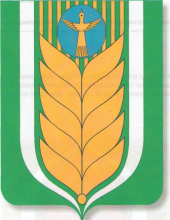 